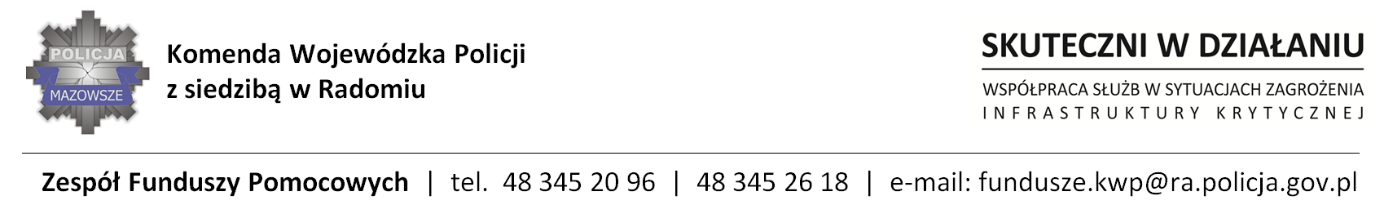 ZP-1475/21	Radom, dnia 12.10.2021	Egz. poj.	WYKONAWCYInformacja o wyborze najkorzystniejszej ofertyPrzedmiot zamówienia: Szkolenie dla 60 osób z zakresu prowadzenia działań bojowych na obiektach infrastruktury krytycznej oraz pokonywania przeszkód technicznych (mechanicznie, termicznie, wybuchowo) z uwzględnieniem zagrożeń CBRN-E oraz szkolenie dla 60 osób z zakresu udzielania pierwszej pomocy z elementami medycyny taktycznej ofiarom zamachu, w tym osobom narażonym na oddziaływanie czynników CBRN-E; program szkolenia oparty na wytycznych amerykańskiego komitetu Tactical Combat Casualty Care (TCCC).  Szkolenia realizowane w ramach Projektu pt: „Skuteczni w działaniu – współpraca służb 
w sytuacjach zagrożenia infrastruktury krytycznej” o  nr PL/2020/PR/0080 dofinansowanego z Funduszy Bezpieczeństwa Wewnętrznego na podstawie Porozumienia finansowego nr 80/PL/2020/FBW                       Nr  wew. postępowania 21/21Tryb udzielenia zamówienia: tryb podstawowy z możliwością prowadzenia negocjacji   Zamawiający - Komenda Wojewódzka Policji z siedzibą w Radomiu, działając na podstawie art. 253 ust. 1 pkt. 1 i ust. 2  ustawy z dnia 11 września 2019r. Prawo zamówień publicznych ( Dz. U. z 2021 poz.1129 ze zm. ) informuje o dokonaniu wyboru najkorzystniejszej oferty w przedmiotowym postepowaniu na:ZADANIE nr 1 Oferta nr 2 uzyskała łącznie 100 pkt, jest ważna a jej cena mieści się w kwocie  jaką Zamawiający  przeznaczył na sfinansowanie    zamówienia.ZADANIE nr 2 Oferta nr 3 uzyskała łącznie 100 pkt, jest ważna a jej cena mieści się w kwocie  jaką Zamawiający przeznaczył na sfinansowanie    zamówienia.W wyznaczonym przez Zamawiającego terminie tj. do dnia 18.08.2021r., do godziny 10:00 – wpłynęło   trzy  oferty w przedmiotowym postępowaniu prowadzonym za pośrednictwem platformazakupowa.pl pod adresem: https://platformazakupowa.pl/pn/kwp_radom Oferta nr 1IBCOL Sp.zo.o, ul. Łowicka 35 ,WarszawaZadanie nr 1Cena brutto- 344 000,00 złOferta nr 2EUROPEAN SECURITY ACADEMY SP Z O O SPÓŁKA KOMANDYTOWA, ul. Powstańców Sląskich  202, Wrocław Zadanie nr 1Cena brutto – 478.308,00 złZadanie nr 2 Cena brutto- 415.368,00 złOferta nr 3 Silent Technical, ul. W. Hańczy 19, 02-769 WarszawaZadanie nr 1Cena brutto – 490.000,00  złZadanie nr 2 Cena brutto- 420.000,00  złZamawiający przed otwarciem ofert udostępnił na stronie internetowej prowadzonego postępowania: https://platformazakupowa.pl/pn/kwp_radom kwotę, jaką Zamawiający zamierza przeznaczyć na sfinansowanie zamówienia tj.  910 000,00  zł brutto, która w podziale na części kształtuje się następująco: Zadanie nr 1 - 490.000,00 złZadanie nr 2 – 420.000,00 zł Następnie w dniu 05.10.2021 o godzinie 10.00 wykonawcy złożyli oferty dodatkowe za pośrednictwem platformazakupowa.pl pod adresem: https://platformazakupowa.pl/pn/kwp_radom OFERTA NR 1  – Zadanie nr 1 i 2EUROPEAN SECURITY ACADEMY Sp. z o.o. Sp. k  ul. Powstańców Śląskich 20253-140 WrocławZadanie nr 1Cena brutto: 430 000,00 złZadanie nr 2Cena brutto: 410 000,00 złOFERTA NR 2  – Zadanie nr 1 IBCOL Sp. z o. o.ul. Łowicka 35 02-502 WarszawaZadanie nr 1Cena brutto: 344 000,00 złOFERTA NR 3  – Zadanie nr 1 i 2SILENT TECHNICALul. W. Hańczy 1902-769 WarszawaZadanie nr 1Cena brutto: 490 000,00 złZadanie nr 2Cena brutto: 410 000,00 złWYLICZENIE PUNKTACJI i RANKING OFERT dla zadania nr 1Oferta nr 1 – 	344 000,00/ 430 000,00 x 60=48,00 pkt.48 + 40 =88,00 pktOferta nr 2 – 	344 000,00/344 000,00  x 60= 60,00  pkt60 +40 = 100,00  pktOferta nr 3 – 	344 000,00/ 490 000 x 60 = 42,12 pkt42,12 +40= 82,12 pkt                                Ranking ofert w zakresie zadania nr 1                                   1 miejsce – oferta nr 2 – 100,00 pkt                                  2 miejsce – oferta nr 1 – 88,00  pkt                                  3 miejsce – oferta nr 3 – 82,12  pktdla zadania nr 2Oferta nr 3 – 	   410 000 /410 000  zł  x 60= 60,00 pkt.    60 + 40= 100,00 pkt.Ranking ofert w zakresie zadania nr 2                              1 miejsce – oferta nr 3 – 100,00 pkt									Z poważaniemKIEROWNIK								Sekcji Zamówien Publicznych								        KWP zs. w Radomiu									Justyna KowalskaInformację z otwarcia ofert opublikowano na platformie zakupowej Open Nexus, pod adresem www.platformazaqkupowa.pl/pn/kwp_radom w dniu 12.10.2021Opr. E.P.GNr ofertyFirmy oraz adresy wykonawców, którzy złożyli oferty w terminieŁączna cena brutto Doświadczenie instruktorów Łączna punktacja RankingŚrodki finansowe przeznaczone przez Zamawiającego na realizację przedmiotu zamówienia:490 000,00 złŚrodki finansowe przeznaczone przez Zamawiającego na realizację przedmiotu zamówienia:490 000,00 złŚrodki finansowe przeznaczone przez Zamawiającego na realizację przedmiotu zamówienia:490 000,00 złŚrodki finansowe przeznaczone przez Zamawiającego na realizację przedmiotu zamówienia:490 000,00 złŚrodki finansowe przeznaczone przez Zamawiającego na realizację przedmiotu zamówienia:490 000,00 złŚrodki finansowe przeznaczone przez Zamawiającego na realizację przedmiotu zamówienia:490 000,00 zł2IBCOL Sp.zo.oul. Łowicka 35 Warszawa344 000,00z ł            13 lat        100 pkt11EUROPEAN SECURITY ACADEMY Sp.zo.o Sp. k.                     ul. Powstańców Sląskich  202, Wrocław 430 000,00  zł12,25 lat           88 pkt23Silent Technicalul. W. Hańczy 19, 02-769 Warszawa490.000,00  zł18,8 lat82,12 pkt3Nr ofertyFirmy oraz adresy wykonawców, którzy złożyli oferty w terminieŁączna cena brutto Doświadczenie instruktorów Łączna punktacjaRankingŚrodki finansowe przeznaczone przez Zamawiającego na realizację przedmiotu zamówienia:420 000,00 złŚrodki finansowe przeznaczone przez Zamawiającego na realizację przedmiotu zamówienia:420 000,00 złŚrodki finansowe przeznaczone przez Zamawiającego na realizację przedmiotu zamówienia:420 000,00 złŚrodki finansowe przeznaczone przez Zamawiającego na realizację przedmiotu zamówienia:420 000,00 złŚrodki finansowe przeznaczone przez Zamawiającego na realizację przedmiotu zamówienia:420 000,00 złŚrodki finansowe przeznaczone przez Zamawiającego na realizację przedmiotu zamówienia:420 000,00 zł1EUROPEAN SECURITY ACADEMY Sp.zo.o Sp.k                     ul. Powstańców Sląskich  202, Wrocław Oferta podlega odrzuceniu na podstawie art. 226 ust. 1 pkt. 2 pkt. b ustawy PzpOferta podlega odrzuceniu na podstawie art. 226 ust. 1 pkt. 2 pkt. b ustawy PzpOferta podlega odrzuceniu na podstawie art. 226 ust. 1 pkt. 2 pkt. b ustawy PzpOferta podlega odrzuceniu na podstawie art. 226 ust. 1 pkt. 2 pkt. b ustawy Pzp3Silent Technicalul. W. Hańczy 19 02-769 Warszawa410.000,00  zł      11,6  lat100 pkt 1